Publicado en Cádiz el 27/07/2022 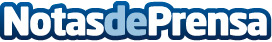 Estos son los consejos para disfrutar de una buena acampadaCamping Roche se hace eco de la noticia lanzada por el diario El País sobre los consejos para disfrutar de una acampadaDatos de contacto:Camping Roche956 442 216Nota de prensa publicada en: https://www.notasdeprensa.es/estos-son-los-consejos-para-disfrutar-de-una Categorias: Viaje Andalucia Entretenimiento http://www.notasdeprensa.es